Zadania od 18.05 – 22.05.2020r.I  Praca na ocenę.Wypełnij test  z przepisów zaznaczając prawidłową odpowiedź X .Odeślij test i wypełnione zadanie II ”Jaka to konkurencja lekkoatletyczna” do nauczyciela uczącego w Twojej klasie do dnia    25.05.2020r.Piłka ręczna: 1.Ilu zawodników jednej drużyny znajduje się na boisku w momencie rozpoczęcia gry? a) 12                                  b) 7       	                                            c) 5 2.Kto może przebywać na polu bramkowym? a) tylko bramkarz b )tylko obrońca c) bramkarz i atakujący 3.Rzuty karne wykonuje się: a) ze środka boiska b) z linii rzutów karnych c) z odległości 5 m od bramki4.Ile kroków może zrobić zawodnik  z piłką bez kozłowania  ?a) 5	b) 1	c) 35. Czy bramkarz może wyjść poza pole bramkowe.a) tak, tylko z piłkąb) tak, ale bez piłkic) nie może wychodzić  6.Odgwizdany błąd przez sędziego wykonuje się wprowadzając piłkę do grya) z miejsca  popełnienia błędub) z autuc) z pola bramkowegoSiatkówka: 1. W jakiej odległości od siatki znajduje się linia ataku? a) 9m                  b) 18 m                     c) 3 m 2. Zespół wygrywa mecz jeżeli: a) wygra 3 sety                 b) wygra 2 połowy                       c) zdobędzie 25 punktów 3. Libero to zawodnik, który: a) tylko blokuje                      b) tylko atakuje                             c) tylko broni 4. Zawodnik może zagrać piłkę: a) tylko oburącz                     b) dowolną częścią ciała                c) tylko prawą lub lewą ręką Koszykówka: 1.Ilu zawodników liczy drużyna koszykarska? a) 5                                  b)10                                                        c) 12 2.Ilu zawodników drużyny rozpoczyna grę? a) 10                                     b) 5                                                     c) 7 3.Mecz składa się z: a) 4 kwart po 10 min               b) 2 połów po 10 min                       c) 4 kwart po 20 min 4.Jaka kara przewidziana jest dla zawodnika za 5 fauli ? a) wykluczenie na 2 min                  b) czerwona kartka                          c) opuszczenie boiska 5.Ile punktów przyznaje się za rzut wolny? a) 3                                              b )2                                             c) 1Piłką nożna. 1.Mecz piłki nożnej trwa: a) 2 połowy, każda po 45 min	      b) 4 kwarty	              c) do 4 bramek zdobytych przez lepszy zespół 2.Mecz rozpoczyna się, gdy na boisku: a) znajduje się 11 zawodników i 2 bramkarzy b) są dwie drużyny składające się z 11 zawodników i bramkarza c) są dwie drużyny składające się z 11 zawodników 3.Sędzia może ukarać zawodnika: a) żółtą bądź czerwoną kartką b) wykluczeniem z gry na 5 min c) trzema żółtymi kartkami 4.Rzut karny wykonuje zawodnik: a) bezpośrednim strzałem z odległości 11 metrów b) po podaniu do partnera z odległości 115. Czy mecz finałowy Mistrzostw Świata może zakończyć się remisem?  a) nie  b) tak, ale jest dogrywka c) tak II   Zadanie na ocenę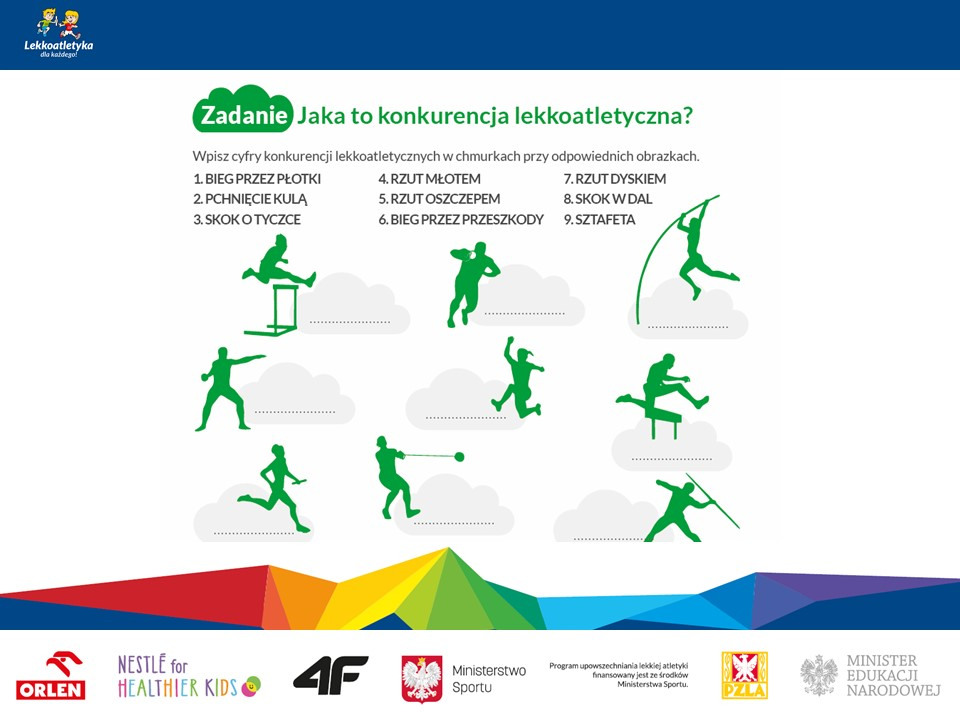 2.Ćwiczenia  w domu.a) ogólnorozwojowe na całe ciałob) ćwiczenia wzmacniające brzuchhttps://www.youtube.com/watch?v=QcFMkdea05k